Q1.Estimate the answer to this calculation.23,901 – 5,097Circle the correct estimate.6,000       17,000       18,00019,000       20,0001 markQ2.This table shows the heights of three mountains.How much higher is Mount Everest than the combined height of the other two mountains?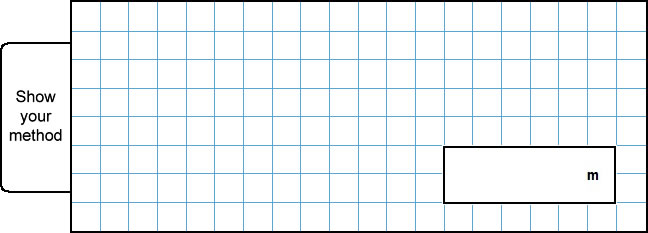 2 marksQ3.Write the four missing digits to make this addition correct.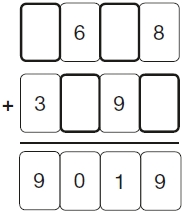 2 marksQ4.At the start of June, there were 1,793 toy cars in the shop.During June,•        8,728 more toy cars were delivered•        9,473 toy cars were sold.How many toy cars were left in the shop at the end of June?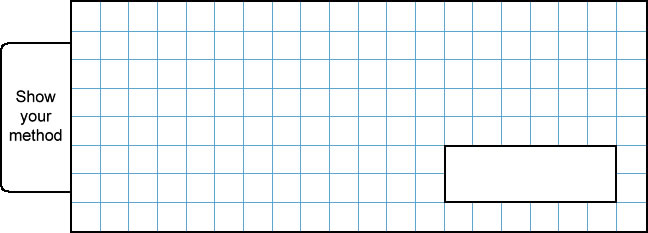 2 marksQ5.Nadia is working with whole numbers.She says,'If you add a two-digit number to a two digit number you cannot get a four-digit number.Is she correct?   Circle Yes or No.                              Yes  /  NoExplain why.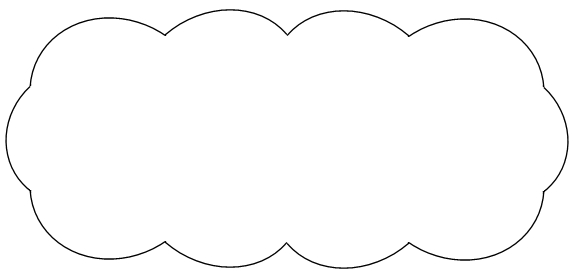 1 markQ6.14,890 festival tickets were sold before the event.Another 6,752 were sold on the day.546 people did not arrive at the festival.How many people were at the festival altogether?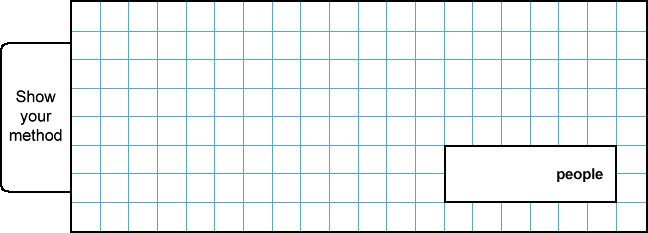 2 marksQ7.Liam has two different sizes of rectangle.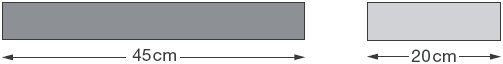 He makes this pattern with them.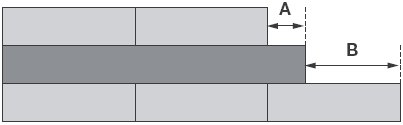 Not actual sizeCalculate the lengths of A and B.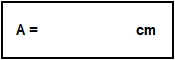 1 mark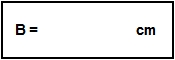 1 markQ8.Emily chooses two numbers.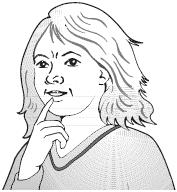 She adds the two numbers together and divides the result by 2Her answer is 44One of Emily’s numbers is 12What is Emily’s other number?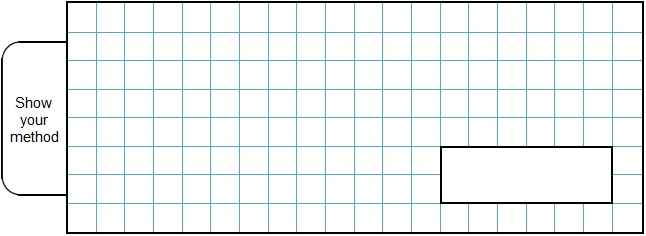 2 marksQ9.A drink and a box of popcorn together cost 90p.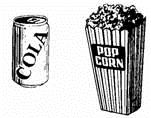 2 drinks and a box of popcorn together costs £1.45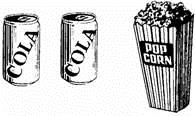 What does a box of popcorn cost?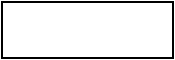 1 markExplain how you got your answer.1 markQ10.Amir has three parcels.Parcels A and B together weigh the same as parcel C.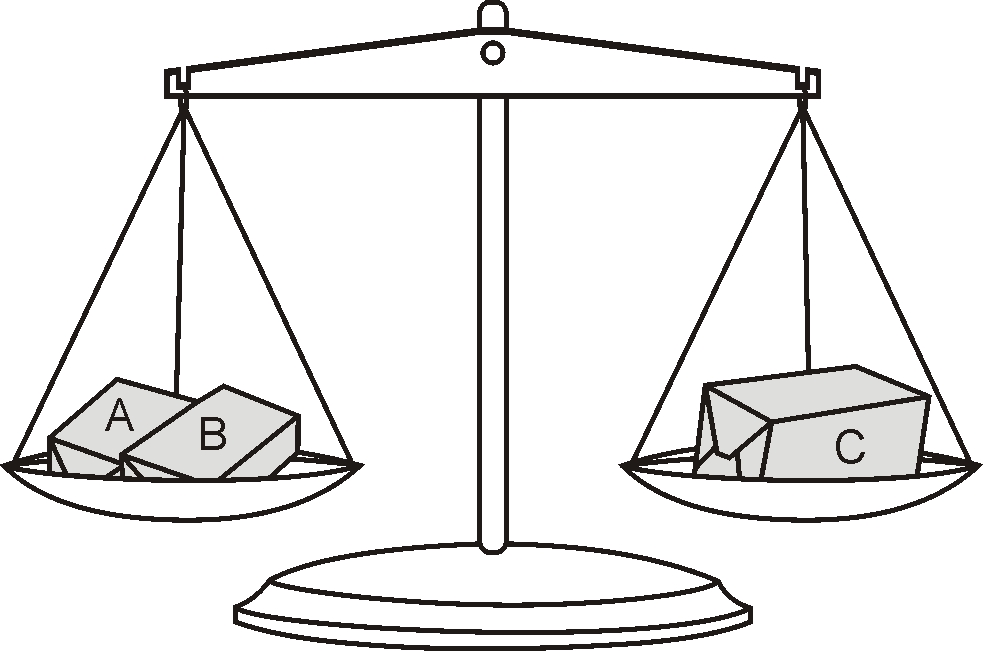 The three parcels weigh 800 grams altogether.Parcel A weighs 250 g.How much does parcel B weigh?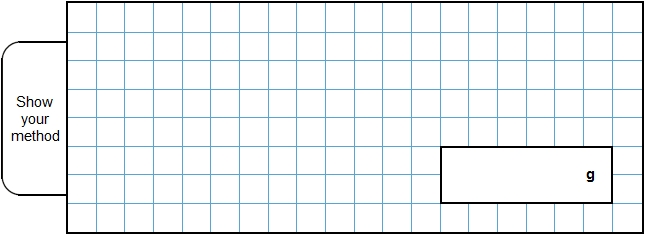 2 marksMark schemesQ1.19,000[1]Q2.Award TWO marks for the correct answer of 1,609If the answer is incorrect, award ONE mark for evidence of an appropriate method, e.g.•    5,895 + 1,344 = 7,239     8,848 − 7,239Answer need not be obtained for the award of ONE mark.Up to 2m[2]Q3.Award TWO marks for four boxes completed correctly, as shown.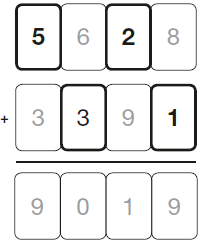 If the answer is incorrect, award ONE mark
for three boxes completed correctly.Up to 2[2]Q4.Award TWO marks for the correct answer of 1,048If the answer is incorrect, award ONE mark for evidence of an appropriate method, e.g.•    1,793 + 8,728 = 10,521     10,521 − 9,473OR•    9,473 − 8,728 = 745     1,793 − 745Answer need not be obtained for the award of ONE mark.Up to 2m[2]Q5.Explanation which recognises that the largest two-digit number (99) added
to itself only gives a three-digit number (198), eg•    ‘Because if you do 99 + 99 you only get a three-digit number’;•    ‘If you add any 2 two-digit numbers, you will get a three-digit number or a
two-digit number’.No mark is awarded for circling the ‘Yes’ alone.Do not accept vague or arbitrary explanations such as•    ‘The numbers aren’t big enough’;•    ‘It doesn’t work’.If ‘No’ is circled but a correct unambiguous explanation is
given then award the mark.[1]Q6.Award TWO marks for the correct answer of 21,096If the answer is incorrect, award ONE mark for evidence of an appropriate method, with no more than one arithmetic error e.g. 14,890 + 6,752 = 21,64221,642– 546 = (no answer or wrong answer)OR14,890 – 546 = 14,354 (error)14,354 + 6,752 = 21,106[2]Q7.(a)     51(b)     15If the answer is incorrect, award the mark if the answers to (a) and (b) total 20U1[2]Q8.Award TWO marks for the correct answer of 76          If the answer is incorrect, award ONE mark for evidence of appropriate
method, eg
44 × 2 = 88
88 – 12Answer need not be obtained for the award of ONE mark.Up to 2[2]Q9.(a)     35pAnswer to 17a may be embedded in answer to 17b.
In this case, award one mark for correct answer.1(b)     Explanation which includes reference to any appropriate method even if the
answer is incorrect, eg:•    I took 90 from 145 and took my answer from 90•    If a drink and popcorn costs 90p you add to it however much it takes to make 145, which is 55p so you times 55 by 2 which is 110 and take away 145 and you get 45 (incorrect answer).
OR
a trial and improvement approach, eg:•    I thought they might both cost 45p. I guessed the drink and doubled it to make 90p, then added another 45 but I got 10 less than £1.45. So I tried 55 and it worked so the popcorn is 35Accept appropriate numerical working elsewhere on page as adequate explanation. If there is no working and no explanation, there is no mark for 17b, even if 17a is correct.If answer to 17a is correct, accept appropriate non-numerical answer to 17b, (ie no reference to actual amounts of money).1[2]Q10.Award TWO marks for the correct answer of 150          If the answer is incorrect, award ONE mark for evidence of appropriate
working, eg
800 ÷ 2 = 400
400 – 250 = wrong answerWorking must be carried through to reach an answer for the award of ONE mark.Up to 2 (U1)[2]MountainHeight in metresMount Everest8,848Mount Kilimanjaro5,895Ben Nevis1,344